PACIFICNACDEP 2021 Virtual Conference Schedule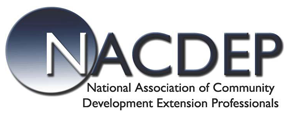 Friday, May 14, 2021 8:00 - 9:30 – Newcomers Session + Hang Out10:00-11:30 NACDEP Board Meeting (Board only)Monday, May 17, 2021[Optional] 7:00 – 7:30 – Cooking with Surine[Optional] 7:30 – 8:00 – NACDEP Connects8:00 – 8:15 – PLENARY: Inspiration; President’s Welcome8:15 – 9:30– Concurrent Session #1 (with 4 Breakout options)9:30 – 9:45– BREAK9:45 – 11:00 – Concurrent Session #2 (with 4 Breakout options)11:00 – 12:00 – 1890’s & 1994’s meetings (open to all, learn about their work)12:00 – 12:15 – BREAK12:15 – 1:15 – Regional Meetings (NACDEP’s 4 Regions & Regional Awards!) [Optional] 1:15 – 2:15 – Game Night – Do you have what it takes to win?Tuesday, May 18, 2021[Optional] 7:00 – 7:30 – Yoga with Jen[Optional] 7:30 – 8:00 – NACDEP Connects8:00 – 8:20 – PLENARY: 8:20 – 9:30 – Keynote: “Food Systems, Community Livelihoods and COVID-19” by Dr. Carolan 9:30 – 9:45 – BREAK9:45 – 11:00 – Concurrent Session #3 (with 4 Breakout options)11:00 – 11:15 – BREAK11:15 – 12:15 – NACDEP Business Meeting (open to all)12:15 – 12:30 – BREAK12:30-1:00 – Poster Session Q&A1:00 – 2:00 – Concurrent Session #4 (with 4 Breakout options)[Optional] 2:15 – 2:45 – Social Hour Wine Tasting & Toast with incoming President Melinda GrismerWednesday, May 19, 2021  8:00 – 9:00 - Cap-Note: “Expanding Your Leadership Tools” by Dr. Taulbert9:00-9:15- NACDEP Awards9:15 – 9:30 – PLENARY: Closing challenge & Discussion10:00 – 1:00 – Post Conference Workshop10:30- 12:00 Land Use Community of Practice Meeting